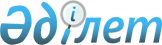 "2019 жылға арналған Бірыңғай дистрибьютордан сатып алынатын тегін медициналық көмектің кепілдік берілген көлемінің шеңберінде және әлеуметтік медициналық сақтандыру жүйесінде дәрілік заттардың, медициналық мақсаттағы бұйымдардың тізімін бекіту туралы" Қазақстан Республикасы Денсаулық сақтау министрінің 2018 жылғы 18 шілдедегі № 434 бұйрығына өзгерістер мен толықтырулар енгізу туралыҚазақстан Республикасы Денсаулық сақтау министрінің 2019 жылғы 27 сәуірдегі № ҚР ДСМ-55 бұйрығы. Қазақстан Республикасының Әділет министрлігінде 2019 жылғы 27 сәуірде № 18598 болып тіркелді
      "Халық денсаулығы және денсаулық сақтау жүйесі туралы" Қазақстан Республикасының 2009 жылғы 18 қыркүйектегі Кодексінің 7-бабы 1-тармағының 68) тармақшасына сәйкес БҰЙЫРАМЫН:
      1. "2019 жылға арналған Бірыңғай дистрибьютордан сатып алынатын тегін медициналық көмектің кепілдік берілген көлемінің шеңберінде және әлеуметтік медициналық сақтандыру жүйесінде дәрілік заттардың, медициналық мақсаттағы бұйымдардың тізімін бекіту туралы" Қазақстан Республикасы Денсаулық сақтау министрінің 2018 жылғы 18 шілдедегі № 434 бұйрығына (Нормативтік құқықтық актілерді мемлекеттік тіркеу тізілімінде № 17264 болып тіркелген, Қазақстан Республикасы нормативтік құқықтық актілерінің эталондық бақылау банкінде 2018 жылғы 9 тамызда жарияланған) мынадай өзгерістер мен толықтырулар енгізілсін:
      бұйрықтың тақырыбы мынадай редакцияда жазылсын:
      "2019 жылға арналған Бірыңғай дистрибьютордан сатып алынатын тегін медициналық көмектің кепілдік берілген көлемінің шеңберінде және әлеуметтік медициналық сақтандыру жүйесінде дәрілік заттардың, медициналық бұйымдардың тізімін бекіту туралы";
      1-тармақ мынадай редакцияда жазылсын:
      "1. Осы бұйрыққа қосымшаға сәйкес 2019 жылға арналған Бірыңғай дистрибьютордан сатып алынатын тегін медициналық көмектің кепілдік берілген көлемінің шеңберінде және әлеуметтік медициналық сақтандыру жүйесінде дәрілік заттардың, медициналық бұйымдардың тізімі бекітілсін.";
      көрсетілген бұйрықпен бекітілген Амбулаториялық және стационарлық деңгейлерде тегін медициналық көмектің кепілдік берілген көлемінің шеңберінде және әлеуметтік медициналық сақтандыру жүйесінде 2019 жылға арналған Бірыңғай дистрибьютордан сатып алуға жататын дәрілік заттар мен медициналық мақсаттағы бұйымдардың тізімінде:
      тақырыбы мынадай редакцияда жазылсын:
      "Амбулаториялық және стационарлық деңгейлерде тегін медициналық көмектің кепілдік берілген көлемінің шеңберінде және міндетті әлеуметтік медициналық сақтандыру жүйесінде 2019 жылға арналған Бірыңғай дистрибьюторда сатып алуға жататын дәрілік заттар мен медициналық бұйымдардың тізімі";
      реттік нөмірі 20-жол мынадай редакцияда жазылсын:
      "
      реттік нөмірі 36-жол мынадай редакцияда жазылсын:
      " 
      реттік нөмірі 84-жол мынадай редакцияда жазылсын:
      "
      реттік нөмірі 89-жол мынадай редакцияда жазылсын: 
      "
      реттік нөмірі 96-жол мынадай редакцияда жазылсын:
      "
      реттік нөмірі 114-жол мынадай редакцияда жазылсын:
      "
      реттік нөмірі 153-жол мынадай редакцияда жазылсын:
      "
      реттік нөмірі 162-жол мынадай редакцияда жазылсын:
      "
      реттік нөмірі 236-жол мынадай редакцияда жазылсын:
      "
      реттік нөмірі 319-жол мынадай редакцияда жазылсын:
      "
      реттік нөмірі 347-жол мынадай редакцияда жазылсын:
       "
      реттік нөмірі 445-жол мынадай редакцияда жазылсын:
      "
      реттік нөмірі 447-жол мынадай редакцияда жазылсын:
      "
      реттік нөмірлері 450 және 451-жолдар мынадай редакцияда жазылсын:
      "
      реттік нөмірі 471-жол мынадай редакцияда жазылсын:
      "
      реттік нөмірі 483-жол мынадай редакцияда жазылсын:
      "
      реттік нөмірлері 506, 507-жолдар алып тасталсын;
      реттік нөмірі 526-жол мынадай редакцияда жазылсын:
      "
      реттік нөмірі 533-жол алып тасталсын;
      реттік нөмірі 542-жол мынадай редакцияда жазылсын:
      "
      реттік нөмірі 545-жол мынадай редакцияда жазылсын:
      "
      реттік нөмірлері 571, 572, 573-жолдар мынадай редакцияда жазылсын:
      "
      реттік нөмірлері 638, 646-жолдар мынадай редакцияда жазылсын:
      "
      мынадай мазмұндағы реттік нөмірлері 697, 698, 699, 700, 701, 702, 703, 704, 705, 706, 707, 708, 709, 710, 711, 712, 713, 714, 715, 716, 717, 718, 719, 720, 721, 722, 723, 724, 725, 726, 727, 728, 729, 730, 731, 732, 733, 734, 735, 736, 737, 738, 739-жолдармен толықтырылсын:
      "
      "Тек қана амбулаториялық деңгейде медициналық көмек көрсету үшін 2019 жылға арналған Бірыңғай дистрибьютордан сатып алуға жататын дәрілік заттар мен медициналық мақсаттағы бұйымдардың тізімі" деген бөлімде:
      тақырыбы мынадай редакцияда жазылсын: 
      "Амбулаториялық деңгейде медициналық көмек көрсету үшін ғана 2019 жылға арналған Бірыңғай дистрибьютордан сатып алуға жататын дәрілік заттар мен медициналық бұйымдардың тізімі";
      реттік нөмірі 14-жол мынадай редакцияда жазылсын:
      "
      реттік нөмірі 25-жол мынадай редакцияда жазылсын:
      "
      реттік нөмірі 36-жол мынадай редакцияда жазылсын:
      "
      реттік нөмірі 92-жол мынадай редакцияда жазылсын:
      "
      реттік нөмірі 105-жол мынадай редакцияда жазылсын:
      "
      реттік нөмірі 106-жол мынадай редакцияда жазылсын:
      "
      реттік нөмірі 138-жол алып тасталсын;
      "Тегін медициналық көмектің кепілдік берілген көлемі шеңберінде және міндетті әлеуметтік медициналық сақтандыру жүйесінде амбулаториялық және стационарлық деңгейлерде 2019 жылға арналған Бірыңғай дистрибьюторда сатып алуға жататын медициналық мақсаттағы бұйымдардың тізімі" бөлімінде:
      тақырыбы мынадай редакцияда жазылсын:
      "Амбулаториялық және стационарлық деңгейлерде тегін медициналық көмектің кепілдік берілген көлемі шеңберінде және міндетті әлеуметтік медициналық сақтандыру жүйесінде 2019 жылға арналған Бірыңғай дистрибьюторда сатып алуға жататын медициналық бұйымдардың тізімі";
      реттік нөмірі 195-жол мынадай редакцияда жазылсын:
      "
      реттік нөмірлері 290, 291, 292, 295, 296, 300, 301, 302, 303, 304, 305, 308, 310, 311, 312, 313, 314, 315-жолдар алып тасталсын;
      мынадай мазмұндағы реттік нөмірі 319-жолмен толықтырылсын:
      "
      2. Қазақстан Республикасы Денсаулық сақтау министрлігінің Фармация комитеті Қазақстан Республикасының заңнамасында белгіленген тәртіппен:
      1) осы бұйрықты Қазақстан Республикасы Әділет министрлігінде мемлекеттік тіркеуді;
      2) осы бұйрықты мемлекеттік тіркелген күнінен бастап күнтізбелік он күннің ішінде қазақ және орыс тілдеріндегі қағаз және электрондық түрдегі оның көшірмесін ресми жариялау және Қазақстан Республикасының нормативтік құқықтық актілерінің Эталондық бақылау банкіне қосу үшін "Қазақстан Республикасының заңнама және құқықтық ақпарат институты" шаруашылық жүргізу құқығындағы республикалық мемлекеттік кәсіпорнына жіберуді;
      3) осы бұйрықты ресми жариялағаннан кейін Қазақстан Республикасы Денсаулық сақтау министрлігінің интернет-ресурсына орналастыруды;
      4) осы бұйрықты мемлекеттік тіркегеннен кейін он жұмыс күні ішінде Қазақстан Республикасы Денсаулық сақтау министрлігінің Заң қызметі департаментіне осы тармақтың 1), 2) және 3) тармақшаларында көзделген іс-шаралардың орындалуы туралы мәліметтерді ұсынуды қамтамасыз етсін.
      3. Осы бұйрықтың орындалуын бақылау Қазақстан Республикасының Денсаулық сақтау вице-министрі К.Т. Надыровқа жүктелсін.
      4. Осы бұйрық алғашқы ресми жарияланған күнінен кейін күнтізбелік он күн өткен соң қолданысқа енгізіледі.
					© 2012. Қазақстан Республикасы Әділет министрлігінің «Қазақстан Республикасының Заңнама және құқықтық ақпарат институты» ШЖҚ РМК
				
20
B05AA01
Альбумин 
инфузияға арналған ерітінді 20%, 100 мл
құты
27 064,10";
36
J01CR02
Амоксициллин+ Клавуланова қышқылы
инъекция үшін ерітінді дайындауға арналған ұнтақ, 600 мг
құты
290,77";
84
JO7BF
Ішуге арналған полиомилитке қарсы вакцина
тірі, ішуге арналған, құрамында полиомелит вирустарының әлсіреген штамдары бар - 1,3 (бивалентті). Шығар түрі – 10; 20 дозалық құтыда, тамызық немесе пластмасс тамшуыр құтымен жиынтықта
доза
72,57";
89
N03AG01
Вальпрой қышқылы
таблетка/капсула, 500 мг
таблетка/ капсула
97,94";
96
J01XA01
Ваномицин
инфузия үшін ерітінді дайындауға арналған ұнтақ/лиофилизат, 1000 мг
құты 
1606,45";
114
B01AB01
Гепарин
инъекциялық ерітінді 5000 МБ/мл, 5 мл
құты/ ампула
1350,97";
153
J04AK06
Деламанид
таблетка, 50 мг
таблетка
1227,25";
162
J01AA02
Доксициклин
таблетка/капсула, 100 мг
таблетка/ капсула
14,80";
236
L01XX19
Иринотекан
инфузия ерітіндісін дайындауға арналған концентрат, 40 мг/2 мл
құты
6652,92";
319
C09AA03
Лизиноприл
таблетка, 10 мг
таблетка
25,40";
347
С07АВ02
Метопролол
таблетка, 50 мг
таблетка
20,53";
445
B03AC06
Парентералды енгізуге арналған (III) темір препараттары
жүкті әйелдердің анемиясын емдеуге арналған терапиялық көрсеткіші бар тамыр ішіне енгізуге арналған ерітінді, 100 мг/2 мл
ампула
2842,91";
447
N01BA02
Прокаин****
инъекцияға арналған ерітінді 0,5%, 2 мл
ампула
12,11";
450
R06AD02
Прометазин
инъекцияға арналған ерітінді 25 мг/мл, 2 мл
ампула
251,94
451
N01AX10
Пропофол****
тамырішілік енгізуге арналған эмульция 10 мг/мл, 20 мл
құты / ампула
501,82";
471
J04AB02
Рифампицин
капсула, 150 мг
капсула
11,26";
483
R03AC02
Сальбутамол
аэрозоль 100 мкг/доза, 200 доз
құты/ баллон
936,00";
526
N01AF03
Тиопентал натрийі****
инъекция үшін ертіндіні дайындауға арналған лиофилизирленген ұнтақ, 1000 мг
құты
882,66";
542
V04CF01
Туберкулин
2 туберкулинді бірлікті қамтитын 0,1 мл – де ерітінді (ТБ), құрамында шөгінділер мен басқа да қоспалары жоқ түссіз мөлдір немесе сәл жылтыраған сұйықтық 
литр
2 771 723,30"
545
B01AD04
Урокиназа****
инфузия үшін ерітіндіні дайындауға арналған лиофилизат, 10000 МБ
құты
7355,08";
571
N05AA01
Хлорпромазин
инъекцияға арналған ерітінді 2,5 %, 2 мл
ампула
57,25
572
N05AA01
Хлорпромазин
драже/таблетка, 100 мг
драже/ таблетка
147,71
573
N05AA01
Хлорпромазин
драже/таблетка, 50 мг
драже/ таблетка
110,65";
638
C09CA02
Эпросартан
таблетка, 600 мг
таблетка
569,39
646
J04AK02
Этамбутол
таблетка, 400 мг
таблетка
11,05";
697
C09CA09
Азилсартан медоксомил****
таблеткалар, 40 мг 
таблетка
106,58
698
C09CA09
Азилсартан медоксомил****
таблеткалар, 80 мг 
таблетка
162,76
699
J01CR02
Амоксициллин+ Клавуланова қышқылы****
тамырішілік инфузия үшін ерітінді дайындауға арналған лиофилизацияланған ұнтақ, 2000 мг/200 мг
құты
3 592,83
700
B01AF02
Апиксабан****
таблеткалар, 2,5 мг
таблетка
319,45
701
B01AF02
Апиксабан****
таблеткалар, 5 мг
таблетка
319,45
702
L01XE13 
Афатиниб****
таблеткалар, 20мг
таблетка
14146,96
703
L01XE13 
Афатиниб****
таблеткалар, 30 мг
таблетка
16 815,72
704
L01XE13 
Афатиниб****
таблеткалар, 50 мг
таблетка
22 163,26
705
L01XE13 
Афатиниб****
таблеткалар, 40 мг
таблетка
20 117,21
706
C02KX01
Бозентан
таблетка, 62,5 мг
таблетка
6377,18
707
C02KX01
Бозентан
таблетка, 125 мг
таблетка
11 191,11 
708
J07AL02
Пневмококк инфекциясына қарсы вакцина
10 серотипті пневмококктан тұратын полисахаридті коньюгацияланған адсорбцияланған инактивтендірілген сұйық, бұлшықет ішіне енгізуге арналған суспензия 0,5 мл/доза. Вакцинаны шығару бойынша өндірісті ДДҰ-сертификациялауы тиіс
шприц/ доза
6375,00
709
R03AL03
Вилантерол және умеклидиния бромид****
ингаляцияға арналған дозаланған ұнтақ, 22 мкг/55 мкг
контейнер
13 654,37
710
R03AK10
Вилантерол және флутиказона фуроат****
ингаляцияға арналған дозаланған ұнтақ, 184 мкг/22 мкг
контейнер
12 863,33
711
R03AK10
Вилантерол және флутиказона фуроат****
ингаляцияға арналған дозаланған ұнтақ, 92 мкг/22 мкг
контейнер
10 757,10
712
L03AX13 
Глатирамера ацетат
тері астына енгізуге арналған ерітінді, 40 мг/мл
шприц
16948,24
713
B01AE07
Дабигатрана этексилат
капсулалар, 110 мг
капсула
305,65
714
B01AE07
Дабигатрана этексилат
капсулалар, 150 мг 
капсула
260,58
715
B01AC11
Илопрост****
ингаляцияға арналған ерітінді 10 мкг/мл, 2 мл
ампула
7 613,97
716
J01XB01
Колистиметат натрия****
инъекция немесе инфузия үшін ерітінді дайындауға арналған ұнтақ, 1 000 000 БІРЛ.
құты
1991,92
717
B02BD02
Қабылдай алмаған жағдайда бала жасындағы пациенттерге арналған қан ұюының факторларының дәрілік заты VIII рекомбинантты (Октоког альфа, Когенэйт) *****
ингаляцияға арналған лиофилизацияланған ұнтақ
ХБ
125,28
718
L01XE31
Нинтеданиб****
жұмсақ капсулалар, 100 мг 
капсула
7 413,73
719
L01XE31
Нинтеданиб****
жұмсақ капсулалар, 150 мг 
капсула
13 298,61
720
R03АL06
Олодатерол және тиотропия бромид****
ингалятормен жинақта ингаляцияға арналған ерітінді Респимат&reg;, 2,5 мкг+2,5 мкг/1 ингаляция
картридж
15 218,38
721
L01XC18
Пембролизумаб****
тамырішілік инфузияларға арналған ерітінді, 25 мг/мл
құты
1 503 810,02
722
C07AA05
Пропранолол****
ішке қабылдауға арналған ерітінді, 3.75 мг/мл
құты
69 570,86
723
N04BD02
Разагилин
таблеткалар, 1 мг
таблетка
507,90
724
J05AX08
Ралтегравир
таблеткалар, 400 мг 
таблетка
2 902,15
725
L01XE18
Руксолитиниб****
таблетка, 5 мг
таблетка
14 764,77
726
L01XE18
Руксолитиниб****
таблетка, 15 мг
таблетка
27 376,72
727
L01XE18
Руксолитиниб****
таблетка, 20 мг
таблетка
32 573,36
728
G04BE03
Силденафил****
таблетка, 20 мг, өкпе артериясының гипертензиясымен ауыратын пациенттерді емдеу көрсетілімімен
таблетка
962,51
729
G04BE03
Силденафил****
таблетка, 25 мг, өкпе артериясының гипертензиясымен ауыратын пациенттерді емдеу көрсетілімімен
таблетка
558,00
730
J01GB01
Тобрамицин****
ингаляцияларға арналған капсулалардағы ұнтақ, 28 мг
ингалятор
3856,52
731
L04AA25
Экулизумаб
инфузия үшін ерітінді дайындауға арналған концентрат10 мг/мл, 30 мл
құты
1 887 940
732
В02ВХ06
Эмицизумаб
инъекцияға арналған ерітінді, 30 мг/1 мл
құты
935 812
733
В02ВХ06
Эмицизумаб
инъекцияға арналған ерітінді, 60 мг/0,4 мл
құты
1 986 423
734
В02ВХ06
Эмицизумаб
инъекцияға арналған ерітінді, 105 мг/0,7 мл
құты
3 476 237
735
В02ВХ06
Эмицизумаб
инъекцияға арналған ерітінді, 150 мг/1 мл
құты
4 679 298
736
A10BK03
Эмпаглифлозин****
таблеткалар, 10 мг 
таблетка
503,10
737
A10BK03
Эмпаглифлозин****
таблеткалар, 25 мг 
таблетка
503,10
738
L02BX03
Абиратерон
таблеткалар, 500 мг
таблетка
15 636,41
739
L01BA01
Метотрексат
инъекция үшін ерітінді, 1000 мг
құты
21 329,26";
14
A06AB02
Бисакодил****
ректальді суппозиторийлер, 10 мг
суппозиторийлер
52,36";
25
C08DA01
Верапамил****
таблетка, 40 мг
таблетка
57,79";
36
N05BA01
Диазепам (У)
таблетка, 5 мг
таблетка
16,03";
92
A02BC01
Омепразол****
капсула, 40 мг
капсула
99,27";
105
C01BC03
Пропафенон****
таблетка, 150 мг
таблетка
46,84";
106
C01BC03
Пропафенон****
таблетка, 300 мг
таблетка
87,41";
195
Картридж Xpert® MTB/RIF 50 тест IVD-FIND ****
Mycobacterium tuberculosis болуына және оның қақырық үлгілеріндегі рифампицинге төзімділігіне № 50 тест
қаптама
238 847,83";
319
Қандағы глюкозаны анықтауға арналған тест жолақтары
№ 50 тест жолақтар + Глюкометр электрохимиялық, кодталмаған, қан алуға арналған дербес аспаппен және бір жолғы ланцетамен жасақталған, футляры бар/ 10 қаптамаға + глюкозаның бақылаушы ерітіндісі
дана/ туба
2183,65".